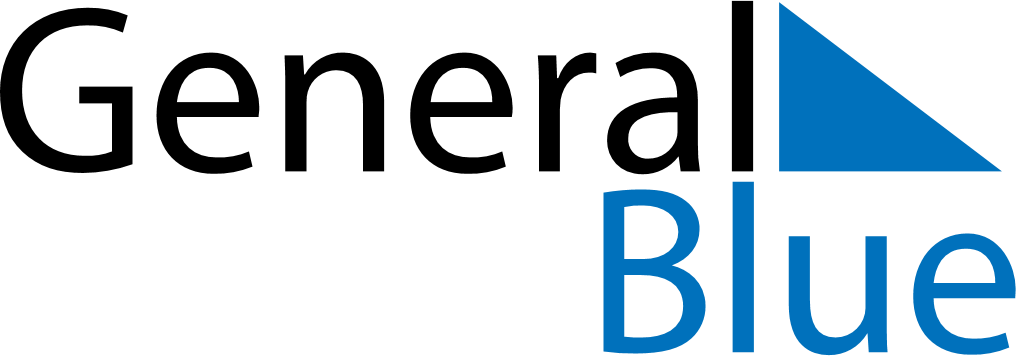 December 2024December 2024December 2024December 2024December 2024December 2024Howick, KwaZulu-Natal, South AfricaHowick, KwaZulu-Natal, South AfricaHowick, KwaZulu-Natal, South AfricaHowick, KwaZulu-Natal, South AfricaHowick, KwaZulu-Natal, South AfricaHowick, KwaZulu-Natal, South AfricaSunday Monday Tuesday Wednesday Thursday Friday Saturday 1 2 3 4 5 6 7 Sunrise: 4:51 AM Sunset: 6:44 PM Daylight: 13 hours and 53 minutes. Sunrise: 4:51 AM Sunset: 6:45 PM Daylight: 13 hours and 54 minutes. Sunrise: 4:51 AM Sunset: 6:46 PM Daylight: 13 hours and 54 minutes. Sunrise: 4:51 AM Sunset: 6:47 PM Daylight: 13 hours and 55 minutes. Sunrise: 4:51 AM Sunset: 6:47 PM Daylight: 13 hours and 56 minutes. Sunrise: 4:51 AM Sunset: 6:48 PM Daylight: 13 hours and 56 minutes. Sunrise: 4:51 AM Sunset: 6:49 PM Daylight: 13 hours and 57 minutes. 8 9 10 11 12 13 14 Sunrise: 4:51 AM Sunset: 6:50 PM Daylight: 13 hours and 58 minutes. Sunrise: 4:52 AM Sunset: 6:50 PM Daylight: 13 hours and 58 minutes. Sunrise: 4:52 AM Sunset: 6:51 PM Daylight: 13 hours and 59 minutes. Sunrise: 4:52 AM Sunset: 6:52 PM Daylight: 13 hours and 59 minutes. Sunrise: 4:52 AM Sunset: 6:52 PM Daylight: 14 hours and 0 minutes. Sunrise: 4:52 AM Sunset: 6:53 PM Daylight: 14 hours and 0 minutes. Sunrise: 4:53 AM Sunset: 6:54 PM Daylight: 14 hours and 0 minutes. 15 16 17 18 19 20 21 Sunrise: 4:53 AM Sunset: 6:54 PM Daylight: 14 hours and 1 minute. Sunrise: 4:53 AM Sunset: 6:55 PM Daylight: 14 hours and 1 minute. Sunrise: 4:54 AM Sunset: 6:56 PM Daylight: 14 hours and 1 minute. Sunrise: 4:54 AM Sunset: 6:56 PM Daylight: 14 hours and 1 minute. Sunrise: 4:55 AM Sunset: 6:57 PM Daylight: 14 hours and 1 minute. Sunrise: 4:55 AM Sunset: 6:57 PM Daylight: 14 hours and 2 minutes. Sunrise: 4:56 AM Sunset: 6:58 PM Daylight: 14 hours and 2 minutes. 22 23 24 25 26 27 28 Sunrise: 4:56 AM Sunset: 6:58 PM Daylight: 14 hours and 2 minutes. Sunrise: 4:57 AM Sunset: 6:59 PM Daylight: 14 hours and 2 minutes. Sunrise: 4:57 AM Sunset: 6:59 PM Daylight: 14 hours and 1 minute. Sunrise: 4:58 AM Sunset: 7:00 PM Daylight: 14 hours and 1 minute. Sunrise: 4:58 AM Sunset: 7:00 PM Daylight: 14 hours and 1 minute. Sunrise: 4:59 AM Sunset: 7:00 PM Daylight: 14 hours and 1 minute. Sunrise: 5:00 AM Sunset: 7:01 PM Daylight: 14 hours and 1 minute. 29 30 31 Sunrise: 5:00 AM Sunset: 7:01 PM Daylight: 14 hours and 0 minutes. Sunrise: 5:01 AM Sunset: 7:01 PM Daylight: 14 hours and 0 minutes. Sunrise: 5:02 AM Sunset: 7:02 PM Daylight: 14 hours and 0 minutes. 